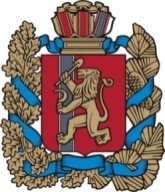 ЧАЙКОВСКИЙ СЕЛЬСКИЙ СОВЕТ ДЕПУТАТОВРЕШЕНИЕ О внесении изменения в Решение Чайковского сельского Совета депутатов от 04.02.2013 №  34-88 «О формировании избирательной комиссии  муниципального образования Чайковского  сельсовета»              В соответствии со статьями 20, 22, 24 Федерального закона  Российской Федерации от 12.06.2002 № 67-ФЗ «Об основных гарантиях избирательных прав и права на участие в референдуме граждан Российской Федерации», со статьёй 6 Устава Чайковского сельсовета Боготольского района Красноярского края сельский Совет депутатов РЕШИЛ:      1. Внести в Решение Чайковского сельского Совета депутатов от 04.02.2013 №  34-88 «О формировании избирательной комиссии муниципального образования Чайковского  сельсовета» следующие изменения:     - подпункт 1.1 пункта 1 изложить в следующей редакции:     «1.1. Кидовскую Любовь Валентиновну, 1963  года  рождения,  образование  среднее специальное, рабочая МКОУ Чайковская СОШ, предложенную  для назначения в состав комиссии Президиумом Регионального политического  совета Красноярского регионального отделения Всероссийской политической партии «Единая Россия»;»;      2. Направить настоящее Решение в Избирательную комиссию Красноярского края.      3. Настоящее Решение  опубликовать в газете «Земля боготольская» и разместить на официальном сайте Боготольского района в сети Интернет.      4. Решение вступает в силу в день, следующий за днём официального  опубликования в газете «Земля боготольская».Глава Чайковского сельсоветаПредседатель сельского Совета депутатов	                                               В. С. Синяковот   17 июня 2015 г.            пос. Чайковский                     №  58-159